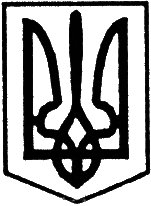 УКРАЇНАУльяновська районна радаКіровоградської областіП’ята  сесія сьмого  скликанняР і ш е н н я від  “29”  квітня   2016 року	                                                   № 80м. УльяновкаПро внесення змін до рішення районної ради від 18 вересня 2009 року №319 “Про спільну власність територіальних громад  сіл і міста району: колишнє приміщеннядитсадка ВАТ “Ульяновський цукровий завод”Керуючись Законом України “Про місцеве самоврядування в Україні” рішеннями райради від 27 липня 2007 року №136 “Про управління об’єктами спільної власності територіальних громад  міста і сіл району”, з метою упорядкування відшкодування витрат територіального центру соціального обслуговування (надання соціальних послуг) Ульяновського району згідно договору оренди з управлінням соціального захисту населення Ульяновської районної державної адміністраціїрайонна радаВИРІШИЛА:1. Внести зміни в рішення районної ради від 18 вересня 2009 року №319 “Про спільну власність територіальних громад  сіл і міста району: колишнє приміщення дитсадка ВАТ “Ульяновський цукровий завод”, а саме:Доповнити пункт 2 абзацом третім наступного змісту: “ Балансоутримувачу комунального майна - територіальному центру соціального обслуговування (надання соціальних послуг) Ульяновського району щороку заключати з управлінням соціального захисту населення Ульяновської районної державної адміністрації договір на відшкодування витрат на утримання орендованого майна”;2. Контроль за виконанням даного рішення покласти на постійну комісію районної ради з питань комунальної власності, житлового господарства, побутового, торгівельного обслуговування та захисту  прав споживачів.Голова районної ради                                                  І.КРИМСЬКИЙ